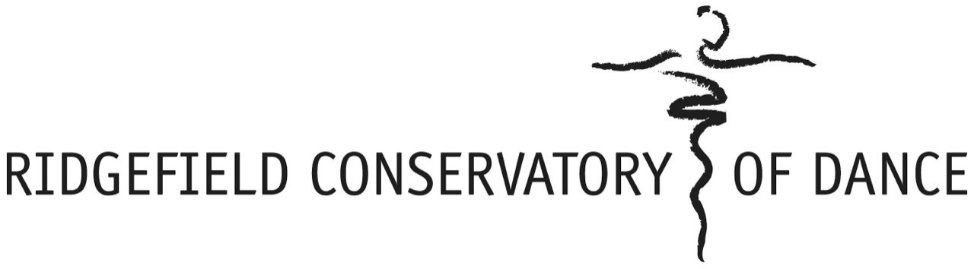 SUMMER 2019 at Ridgefield’s nonprofit dance education center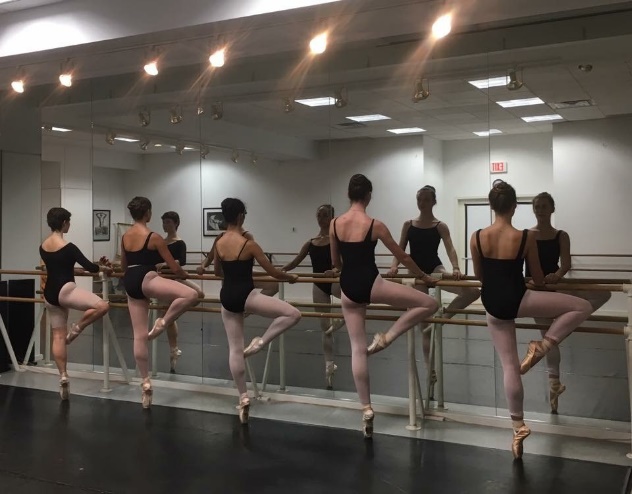 Registration opens March 1.  Open to all dancers in the community!SUMMER CAMP INTENSIVES KINDERGARTEN THROUGH 8TH GRADEWEEK 1: AUGUST 12-16, WEEK 2 AUGUST 19-23. Advanced: Levels III & IV, generally Grades 5-8, 2 years minimum ballet.  Ballet Master Alexander Glaz will guide each student carefully in a current, mindful approach to their ballet training, and students also take Jazz, Musical Theater, yoga/Pilates, Modern, and Special Workshops.  M-F, 10:15 – 5:00. 1 week $695, 2 weeks $1195.Intermediate:  Levels I & II, generally Grades 2-4, or older beginners.  Similar to our Advanced offering, but scaled back a bit for our younger dancers. Students get a comprehensive varied schedule which includes daily ballet with Mr. Glaz, conditioning, modern, jazz, contemporary, and hip hop. M-F, 10:45 – 4:00. 1 week $595, 2 weeks $1095.  Extended day morning option from 8:30 – 10:45 available at $20/day.Junior:  Pre-ballet dancers entering Kindergarten through second grade.  For youngsters focused on accelerating their dance technique, this program is for you!  Ballet, Modern, and Jazz with a daily Yoga/Pilates wake-up or Nutcracker repertory will keep your little dancer busy.  **See reverse side for dancers age 3 & 4.  Morning and afternoon extended day options from 8:30 - 9:30 and 1:30 – 4:00. 1 week $395, 2 weeks $750.. Extended day morning:  $10/day  Extended day afternoon:  $20/day.AUGUST OPEN DROP-IN CLASSES FOR GRADE 2 - ADULT:No need to pre-register for our drop-in classes.  THREE WEEKS: August 5, 12 & 16 ONLY. Single class is $30 (Pointe is a half class).  10-class card is $270.                                                                                                                                   For more information, visit ridgefielddance.org, email Tuesday: Ballet I/II 4:30-5:30, Ballet III/IV 5:30-7:00, Jazz III/IV 7-8, Jazz V/VI 8-9                                 information@ridgefielddance.org, Wednesday: Intermediate/Advanced Ballet, age 12+, 5:30-7:00, Pointe 7:00-7:45                                                    or call 203-438-5597.Friday: Adult Intermediate Ballet, 12 noon-1:30, Intermediate/Advanced Ballet, age 12+, 5:30-7:00, Pointe 7:00-7:45        SUMMER 2019 at Ridgefield’s nonprofit dance education centerPRE-BALLET PROGRAMS: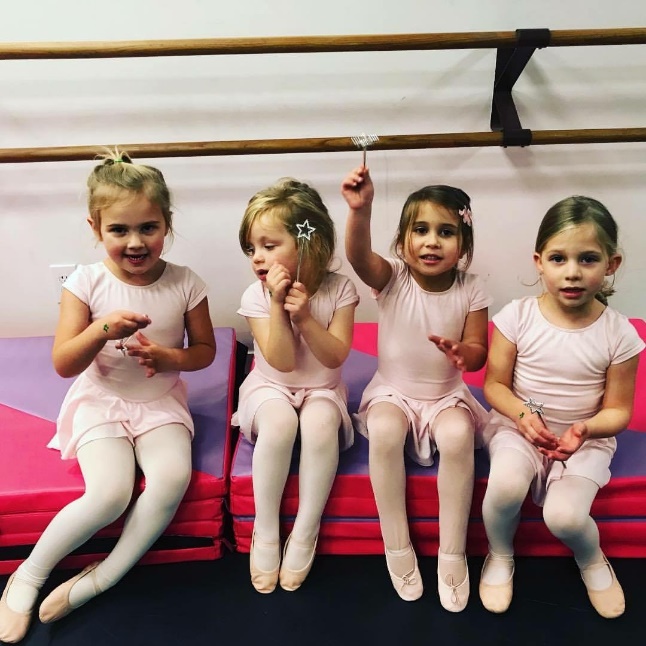 SUMMER CAMP FOR PRESCHOOLERS AGES 3 & 4August 5-9, 9:30 am – 12 pmRegistration opens March 1.  Open to all dancers in the community!Our young dancers arrive at 9:30 am to enjoy a yoga wake-up class, followed by a craft, ballet class, snack, and modern/jazz dance class.  This is a fun introduction to dance camp!$295 for the week.  Dancers entering Kindergarten, see reverse side for summer camp intensives.THREE WEEK AUGUST SUMMER CLASS PRE-BALLET OPTION$60/sessionTuesday Dance for 2’s & 3’s:  12:15-12:45 (8/6, 8/13, 8/20)Tuesday Pre-Ballet I (age 4):  12:45-1:30 (8/6, 8/13, 8/20)Thurs. Pre-Ballet II: (Kindergarten):12:00-12:45 (8/8, 8/15, 8/22)Thursday Pre-Ballet III: (First Grade)  12:45-1:30 (8/8, 8/15, 8/22)